Приложение 1В период 14.12.2015 – 24.12.2015 на портале Электронное обучение http://clix.kstu.kz будет открыта саморегистрация. Все участникам олимпиады необходимо пройти данную процедуру в установленные сроки! Участники, не прошедшие саморегистрацию до 20 декабря,  к олимпиаде допущены не будут!Для саморегистрации необходимо зайти по ссылке http://clix.kstu.kz на портал, в правом верхнем углу нажать кнопку Вход.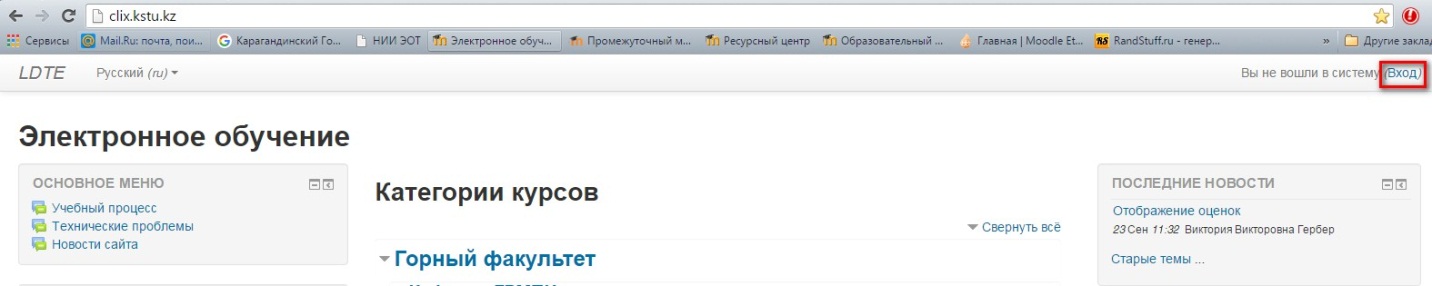 В открывшемся окне выбираете Создать учетную запись.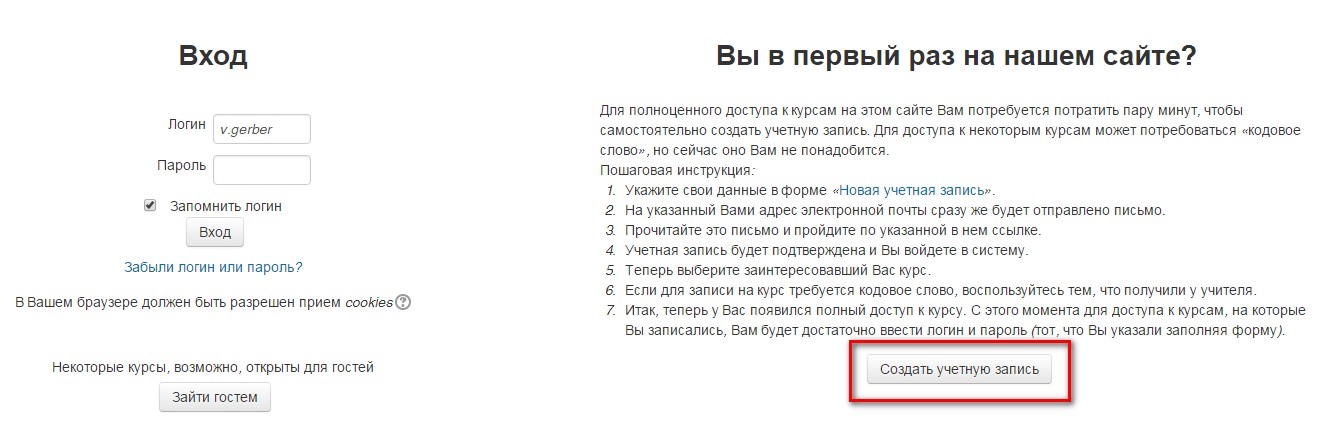 В открывшейся форме заполняете все необходимые данные.Логин: латинскими маленькими буквами.Пароль:  по указанному в форме стандарту.Адрес электронной почты: указываете действующий личный электронный адрес. Повторяющиеся электронные адреса пропускаться не будут! Адрес нужен администратору для связи с Вами в случае некорректного заполнения данных.Имя: русскими буквами в им.падеже.Фамилия: русскими буквами в им.падеже.Город: указываете город проживания.Страна: выбираете Казахстан.Школа: полное название школы.Предмет тестирования: предмет и язык тестирования через запятую, например, Биология, русский.Нажимаете кнопку Сохранить.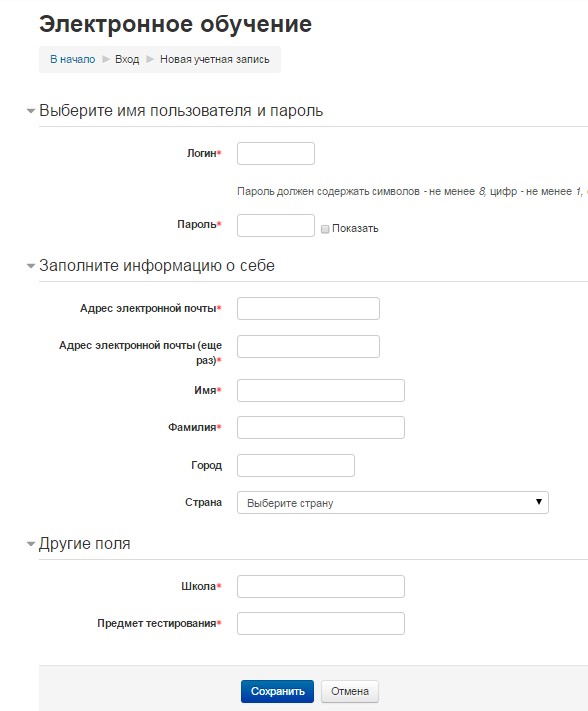 В случае успешной регистрации система выдаст сообщение о том, что письмо вам не было отправлено. Нажимаете кнопку Продолжить.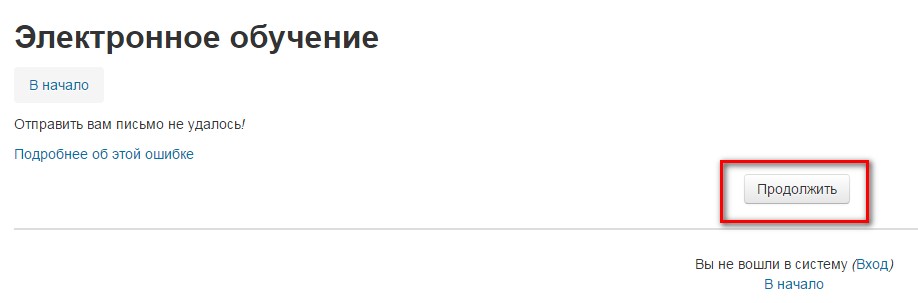 Регистрация окончена! До начала олимпиады Вы не сможете зайти на портал под своим логином и паролем.В указанные сроки прохождения олимпиады, заходите на портал уже под своим логином и паролем. На главной странице внизу находите раздел Олимпиады – Интернет-олимпиада для школьников, открываете его. Находите свой предмет тестирования, заходите в этот раздел и нажимаете кнопку Записаться на курс. 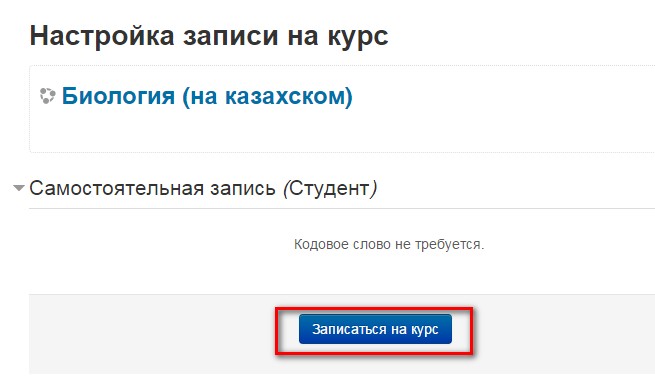 Удачного тестирования!